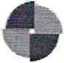 PRODECO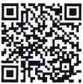 Objednávkačíslo SSK88033926počet stran objednávky 1 z 2IČO: 25020790 DIČ: CZ699005746 zapsána v OR vedeném KS v Ústí nad Labem, oddíl B, vložka 989Za zhotovitele:Referent:Telefon:E-Mail:Mobil/Fax:Datum:Vyřizuje:Šťastná AnetaTelefon:E-Mail:	Mobil/Fax:Za objednatele:Jng. Viktory Hrdina. MBAIČ: 250207e Předměstí, 418 01 BílinaDiC^CZ59ú005746 p~T~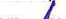 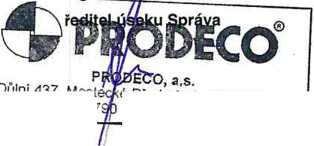 (*> PRODECO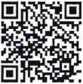 Objednávkačíslo SSK88033926počet stran objednávky 2 z 2Děkujeme za kladné vyřízení objednávky.Jméno a sídlo objednatelePRODECO, a.s.Důlní 437 , Mostecké Předměstí418 01 Bílina 1 - Mostecké PředměstíKontaktní adresa pro fakturaci:PRODECO, a.s.28. října 3123/152, 702 00 Ostrava neboxxxxxxxxxxxxxxxxxxxxxx.cz s platným elektronickým podpisem dle VOPZhotovitel: IČO: 00125423	DIČ: CZ00125423Střední škola technická, Most, příspěvková organizaceDělnická 21434 01 Most 1 - VelebudiceKód objednatele:Kontaktní osoba:Telefon:Datum vystavení:	20.11.2020Dodací lhůta od:	do: 27.11.2020Dodací adresa a kontaktní osoba:PRODECO, a.s.Důlní 437 437418 01 BílinaPeněžní ústav:	xxxxxxxxxxxxxxxxxxxxxxxxxxxxxxxIBAN:Dodací adresa a kontaktní osoba:PRODECO, a.s.Důlní 437 437418 01 BílinaPol	Objednáváme u Vás:Pol	Objednáváme u Vás:Rekvalifikační kurz: Opravář strojů a zařízení (včetně závěrečné zkoušky)Účast: Dagmar Zelenková, Lenka NovotnáCena: 42 855,-/osoba bez DPHTermín zahájení: 19.11.2020Faktura bude řešena zálohovou fakturou.10 Školení20 ŠkoleníDohodnutá cena bez DPH: 85 710,- Kč.Na veškeré plnění vyplývající z této objednávky požadujeme vystavenídaňového dokladu (faktury).Veškeré doklady spojené s realizací díla/dodávkou zašlete do sídla společnosti.Na fakturační adresu (PRODECO, a.s. Ostrava)zašlete pouze Daňový doklad a Předávací protokol/Dodací list.Prosíme uvádějte na daňový doklad klasifikaci produkce CZ-CPA.Splatnost 30 dní po doručení faktury.Potvrzenou objednávku prosím vraťte obratem.Rekvalifikační kurz: Opravář strojů a zařízení (včetně závěrečné zkoušky)Účast: Dagmar Zelenková, Lenka NovotnáCena: 42 855,-/osoba bez DPHTermín zahájení: 19.11.2020Faktura bude řešena zálohovou fakturou.10 Školení20 ŠkoleníDohodnutá cena bez DPH: 85 710,- Kč.Na veškeré plnění vyplývající z této objednávky požadujeme vystavenídaňového dokladu (faktury).Veškeré doklady spojené s realizací díla/dodávkou zašlete do sídla společnosti.Na fakturační adresu (PRODECO, a.s. Ostrava)zašlete pouze Daňový doklad a Předávací protokol/Dodací list.Prosíme uvádějte na daňový doklad klasifikaci produkce CZ-CPA.Splatnost 30 dní po doručení faktury.Potvrzenou objednávku prosím vraťte obratem.